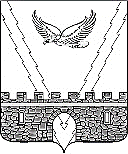 АДМИНИСТРАЦИЯ АПШЕРОНСКОГО ГОРОДСКОГО ПОСЕЛЕНИЯ АПШЕРОНСКОГО РАЙОНАРАСПОРЯЖЕНИЕот 30.05.2019 г.								              № 36-р г. АпшеронскО проведении розничной универсальной разовой ярмарки в Апшеронском городском поселении Апшеронского района        В соответствии с Законом Краснодарского края от 01 марта 2011 года            № 2195 –КЗ «Об организации деятельности розничных рынков и ярмарок на территории Краснодарского края», в целях наиболее полного удовлетворения потребностей жителей Апшеронского городского поселения Апшеронского района в товарах белорусских и российских производителей, рассмотрев заявление индивидуального предпринимателя Намоева Р.М. от 20 мая 2019 года:        1. Разрешить индивидуальному предпринимателю Намоеву Роману Мамоевичу (ОГРН 314237302200078, ИНН 233009254923), провести розничную универсальную разовую ярмарку (далее – ярмарка) в городе Апшеронске по улице Ленина (сквер 60-летия Победы) с 01 по 14 июля 2019 года с 9–00 до 18–00 часов. 2. Утвердить схему размещения торговых мест на розничной универсальной разовой ярмарке с указанием площади каждого объекта (прилагается).	3. Индивидуальному предпринимателю Р.М.Намоеву:	    1) обеспечить чистоту и порядок при проведении ярмарки, а также сбор и вывоз мусора, образовавшегося в результате проведения данного мероприятия, путём заключения договора со специализированной организацией;	    2) разработать и утвердить план проведения ярмарки;	    3) разместить в средствах массовой информации план проведения ярмарки.	4. Рекомендовать Отделу Министерства внутренних дел России по Апшеронскому району (Гришин) принять меры по охране общественного порядка во время проведения ярмарки.	5. Отделу организационно-кадровой работы администрации Апшеронского городского поселения Апшеронского района (Клепанёва) разместить настоящее распоряжение на сайте Апшеронского городского поселения Апшеронского района.26. Контроль за выполнением настоящего распоряжения возложить на начальника отдела муниципального контроля администрации Апшеронского городского поселения Апшеронского района Г.К.Текнеджяна.7. Распоряжение вступает в силу со дня его подписания.Глава Апшеронского городского поселения Апшеронского района                                                          С.Н.ИващенкоСХЕМАразмещения торговых мест на розничной универсальной разовой ярмарке с указанием площади каждого объекта2Начальник отдела муниципального контроля администрации Апшеронского городского поселения Апшеронского района 		                    Г.К.ТекнеджянПРИЛОЖЕНИЕ УТВЕРЖДЕНАраспоряжением администрацииАпшеронского городского поселенияАпшеронского районаот _______________ № ________СтоянкаСквер 60 лет ПобедыСквер 60 лет ПобедыСквер 60 лет ПобедыСквер 60 лет ПобедыСквер 60 лет ПобедыСквер 60 лет ПобедыСквер 60 лет ПобедыСквер 60 лет ПобедыСквер 60 лет ПобедыСквер 60 лет ПобедыСквер 60 лет ПобедыСквер 60 лет ПобедыСквер 60 лет Победы11233445566777889910Ул. ЛенинаУл. ЛенинаУл. ЛенинаУл. ЛенинаУл. ЛенинаУл. ЛенинаУл. ЛенинаУл. ЛенинаУл. ЛенинаУл. ЛенинаУл. ЛенинаУл. ЛенинаУл. ЛенинаУл. Ленина№Ф.И.ОпредпринимателяЦелевое использованиеПлощадь объекта, м21Намоев Р.М.сельскохозяйственная продукция122Намоев Р.М.сельскохозяйственная продукция123Намоев Р.М.сельскохозяйственная продукция124Намоев Р.М.сельскохозяйственная продукция125Намоев Р.М.сельскохозяйственная продукция126Намоев Р.М.сельскохозяйственная продукция127Намоев Р.М.сельскохозяйственная продукция128Намоев Р.М.сельскохозяйственная продукция129Намоев Р.М.промышленные товары1210Намоев Р.М.промышленные товары12